1.В цепи переменного тока частотой 50 Гц известны  Рассчитать напряжение U, ток  , через резистор  и ток в неразветвленной части цепи I. Начертить векторную диаграмму.,  - 24; 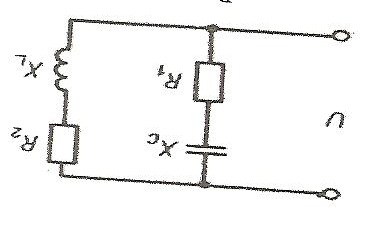 ,  - 16;	,  - 18; ,  – 14; , A – 62.В трехфазную сеть с нейтральным проводом включены резистор R, конденсатор С и идуктивная катушка L с известными параметрами. Частота переменного тока 50 Гц, фазное напряжение U (В). Построить векторную диаграмму токов и напряжений. По диаграмме, выполненной в масштабе, найти ток в нейтральном проводе.	U, B – 100;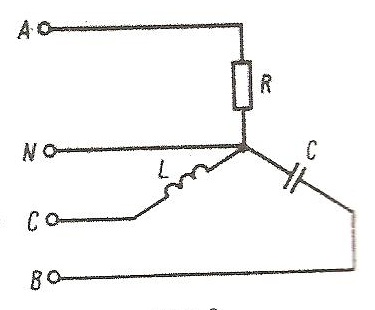 	R, Oм – 20;	, Ом – 25;	, Ом – 403.Для двигателя постоянного тока параллельного возбуждения дано: номинальная мощность  = 10 кВт ; номинальное напряжение  = 220 В; номинальный КПД  ;номинальная частота вращения  ; мощность электрических потерь в цепи якоря  = 4.6% от  ; мощность электрических потерь в цепи обмотки возбуждения  = 5% от . Номинальный КПД  0,76 и номинальная частота вращения  (об/мин) - 2200.Определить: номинальную мощность потребляемую двигателем из сети ; Номинальный ток возбуждения   ; номинальный ток якоря  ; номинальный момент двигателя ; Пусковой ток в цепи якоря ; сопротивление пускового реостата  из условия =; пусковой момент двигателя 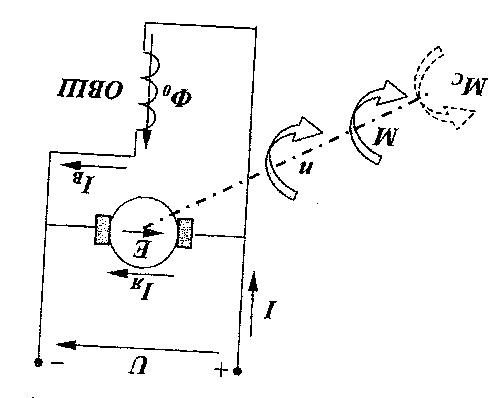 4. Таблица 3.1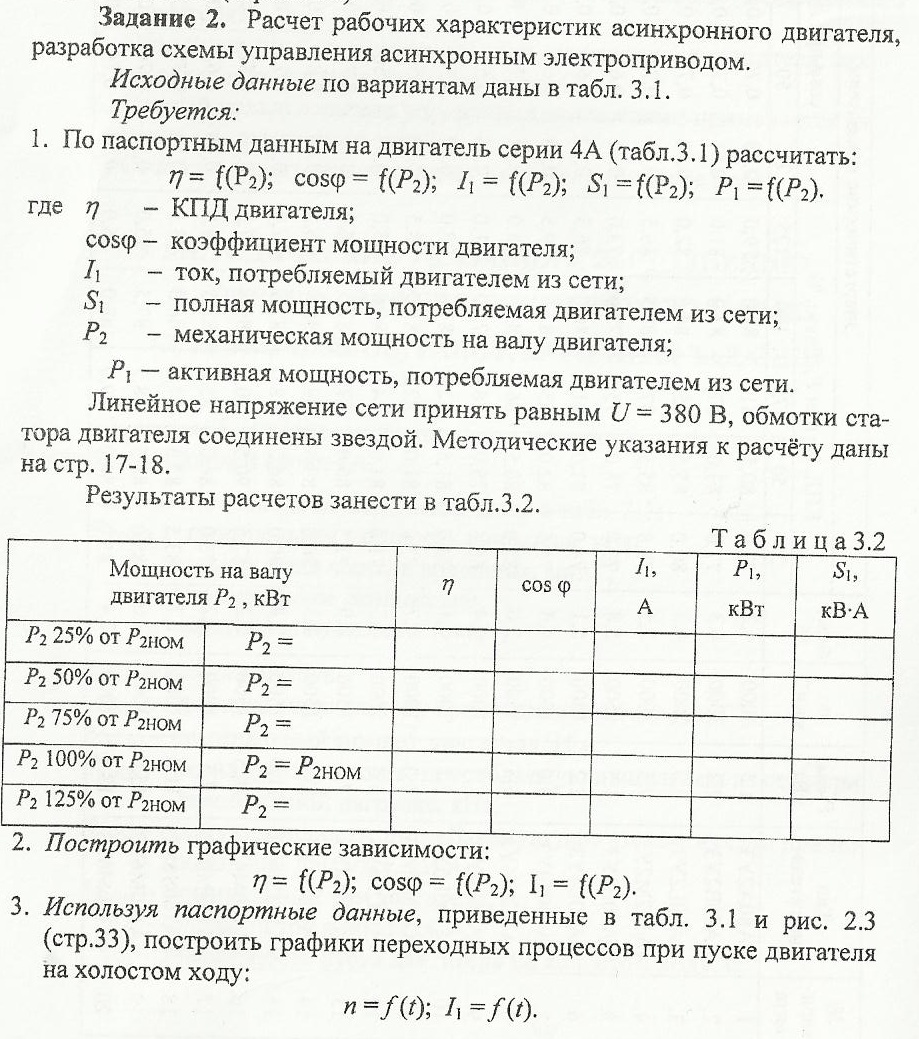 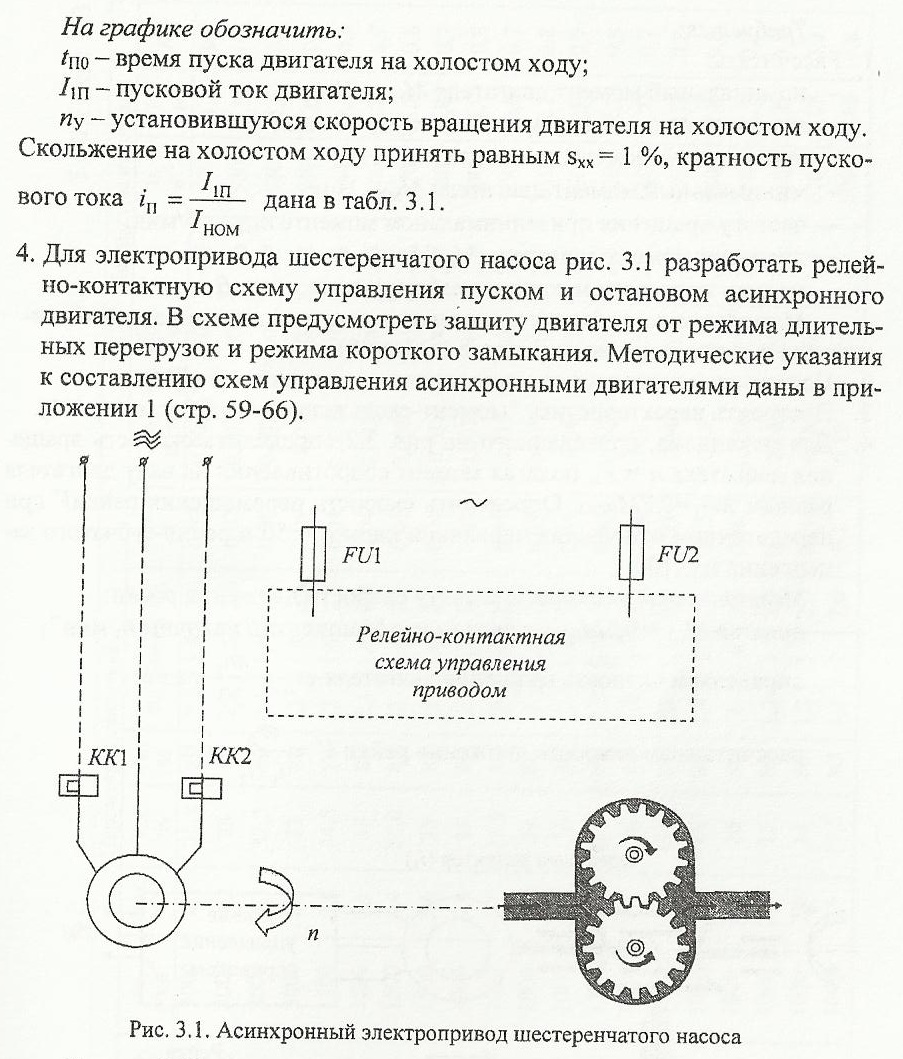 Тип двигателякВт%2Энергетические показатели2Энергетические показатели2Энергетические показатели2Энергетические показатели2Энергетические показатели2Энергетические показатели2Энергетические показатели2Энергетические показатели2Энергетические показатели2Энергетические показателисТип двигателякВт%КПД, %, при /, %КПД, %, при /, %КПД, %, при /, %КПД, %, при /, %КПД, %, при /, %cosφ при / %cosφ при / %cosφ при / %cosφ при / %cosφ при / %сТип двигателякВт%255075100125255075100125с4А100S4У33.015004.475.582,083,082,079,50,430,650,770,830,856,00,04